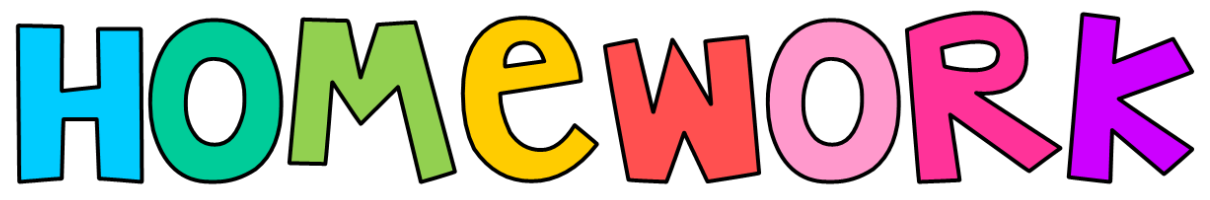 This term you could:Visit Bath and sketch what you see.Create an itinerary for a tourist visiting Bath-what are the must see attractions?Keep notes on what you remember from our Impact Project sessions.Use google maps to trace the journey from Corsham to Bath, which villages will you pass close to on the way?Write a description of our day at No. 1 Royal Crescent-you could do it as a diary entry using the skills you learnt from Spring term 3.Paint, draw or make a model of an artefact that would go on our time line from 1066 to recent history.Research famous people who came from or have lived in Bath and the surrounding area.Find out about and bake a Bath Bun.